22.05.2020Уважаемые студенты группы М-21!             По решению учебной части лабораторно-практические работы по МДК.01.01 со 2 курса переносятся на следующий учебный год. Мы с вами приступаем к изучению теоретического материала МДК.01.01 за 3 курс. Начинаем с раздела «Электрооборудование тракторов и автомобилей».Тема №3: «Неисправности аккумуляторной батареи».Цель: изучить основные неисправности  аккумуляторных батарей и способы их устранения.Изучите учебный материал с помощью учебника В.А. Родичев «Тракторы и автомобили» (стр.286-290, 296), Б.М. Гельман «Сельскохозяйственные тракторы и автомобили» (стр.261-265), И.С. Туревский «Электрооборудование автомобилей» (стр.17-36), заводские инструкции по тракторам и автомобилям (МТЗ, Т-150К, ГАЗ, КамАЗ), интернет-ресурсы:Возможные неисправности аккумуляторных батарей, их причины.Методы заряда аккумуляторных батарей (АКБ).Техническое обслуживание аккумуляторной батареи: проверка уровня и плотности электролита, проверка степени разряженности АКБ.Правила техники безопасности при обращении с аккумуляторной батареей.Выполните конспект:Выпишите методы заряда аккумуляторных батарей.Выпишите значения уровня электролита, плотности электролита, степени заряженности аккумуляторной батареи (для умеренного климатического района).Ответьте письменно на вопросы: 1) По каким причинам происходит сульфатация пластин аккумулятора? 2) По каким признакам узнают «конец» заряда аккумуляторной батареи? 3) Ответьте на тестовое задание Какой позицией обозначены сепараторы? 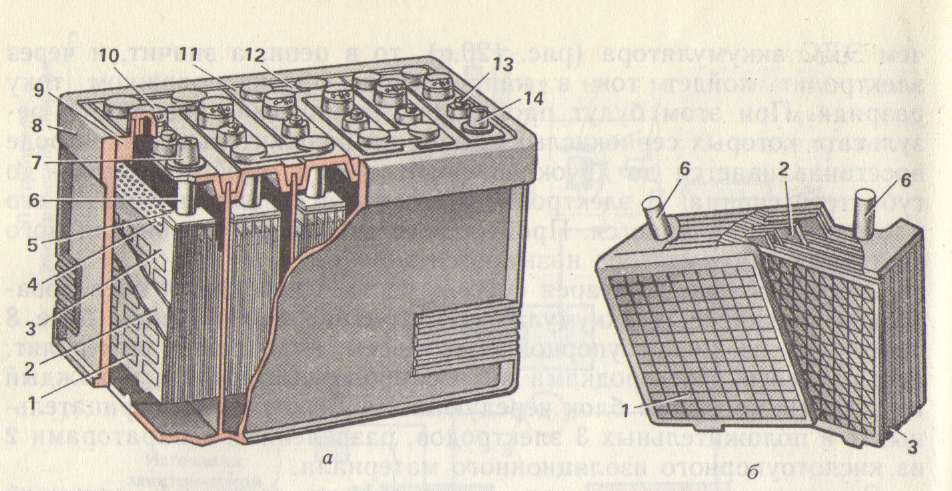 Какой позицией обозначены клеммы?Какой позицией обозначены отрицательный и положительный электроды (две цифры)?Какой позицией обозначена защитная сетка?Что происходит при заряде АКБ?выделяется кислота, поглощается вода;выделяется вода, поглощается кислота;химический состав электролита не изменяется.Что происходит при разряде АКБ?уменьшается плотность электролита;увеличивается плотность электролита;увеличивается емкость батареи;Что представляет собой электролит?смесь соляной кислоты с дистиллированной водой;смесь серной кислоты с водой;смесь серной кислоты с дистиллированной водой.Что такое емкость АКБ?количество электролита, которое заливается в корпус АКБ;количество электричества, отдаваемое батареей при разряде;сила тока, которую может поддерживать АКБ при 20 часовой разрядке.Какова требуемая плотность электролита для нашего региона?1,21 г/см3;1,25 г/см3;1,27 г/см3.Что обозначают цифры в маркировке АКБ – 6СТ-90ЭМ:«6» - напряжение батареи, «90» - объем электролита, выраженный в см3;«6» - количество отсеков, «90» - емкость, выраженная в А•ч;«6» - пусковой ток в амперах, «90» - емкость, выраженная в А•ч;«6» - индекс массы батареи, «90» - процентное содержание кислоты в электролите.Отчет о выполненной работе отправьте по электронной почте в техникум: dzntmsh@mail.ruЖелаю успеха!